БАРАЊЕ ЗА ДОБИВАЊЕ СТАТУС НА ОРГАНИЗАЦИЈА ОД  ЈАВЕН ИНТЕРЕС1. Општи податоци за здружението /фондацијата1.1. Име на здружението /фондацијата__________________________________________________________________________________________(име на здружението / фондацијата и скратено име)1.2. Седиште1.3. Општи податоци:1.3.1. Број на регистрацијата 				1.3.4. Колку години активно дејствувате? _____________1.4. Лице за контакт:2. Дејност од јавен интерес2.1. Цел на здружението /фондацијата__________________________________________________________________________________________________________________________________________________________________________________________________________________________________________________________________________________________2.2. Дејност од јавен интерес (наведете една дејност што е ваша главна приходна шифра) 2.3. Опис на  дејноста од  јавен интерес од точка 2.2. како што е дефинирана во статутот на здружението/фондацијата и активностите со кои е спроведувана________________________________________________________________________________________________________________________________________________________________________________________________________________________________________________________________________________________________________________________________________________________________________________________________________________________________2.4. Целни групи (најмалку една приоритетна целна група)2.5. Ниво на дејствување: национално регионално (наведете регион) _______________________локално (наведете конкретно) _______________________3. Организациска структура и кадровски капацитет3.1. Организациска структура: 3.1.1. Собрание (за здружение) / одбор (за фондација) (број на членови): 		3.1.2. Надзорен одбор (доколку постои) (број на членови): _____________3.1.3. Друг орган ________________________  (број на членови): _____________3.2.	Кадровски капацитет за спроведување на дејноста од јавен интерес: 3.2.1. Број на вработени лица  __________3.2.2. Број на хонорарно ангажирани лица _________	3.2.3. Број на активни волонтери __________3.3. Дали имате обезбедено канцелариски простор ? 3.4. Наведете со каква техничка опрема располагате________________________________________________________________________________________________________________________________________________________________________________________________________________4. Економска и финансиска состојба 4.1. Годишен приход на здружението/фондацијата за:2020 год. _________________________ ден.2021 год. _________________________ ден.2022 год. _________________________ ден.4.2. Вкупната вредност на имотот на здружението/фондацијата изнесува _____________ денари.4.3. Наведете ги донаторите од кои сте имале финансиска поддршка во последните 3 (три) години (име на донаторот и тип на финансиската поддршка): ________________________________________________________________________________________________________________________________________________________________________________________________________________________________________________________________________________________________________________________4.4. Наведете дали, кога и од кој орган на државната управа сте добиле финансиска поддршка во последните 3 (три) години. ________________________________________________________________________________________________________________________________________________________________________________________________________________________________________________________________________________________________________________________4.5. Дали имате објавено Годишен извештај за работа и Годишен финансиски извештај? 4.6. Дали вршите независна годишна ревизија на финансиското работење?5. Мрежно работење и соработка5.1. Мрежно работење5.1.1 Во кои мрежи (домашни и меѓународни) членува вашето здружение /фондација 5.2. Соработка со други здруженија и фондации5.2.1. Наведете ги проектите што сте ги реализирале во соработка со други здруженија/фондации (домашни и меѓународни) во последните 3 (три) години. За секој проект наведете: Име на проектот; Партнери во проектот; Период на спроведување; Целна група; Опис на активноста; Постигнат резултат; Буџет.________________________________________________________________________________________________________________________________________________________________________________________________________________________________________________________________________________________________________________________5.3. Соработка со органите на државната управа или единиците на локална самоуправа5.3.1. Наведете ги проектите што сте ги реализирале во соработка со органите на државната управа или единиците на локална самоуправа во последните 3 (три) години. За секој проект наведете: Име на проектот; Партнери во проектот; Период на спроведување; Целна група; Опис на активноста; Постигнат резултат; Буџет.________________________________________________________________________________________________________________________________________________________________________________________________________________________________________________________________________________________________________________________6. Односи со јавноста  6.1. Наведете и приложете билтени, книги, прирачници и слични публикации што ги издава вашето здружение/фондација (не вклучувајќи лифлети, брошури, плакати, рекламен материјал итн.) ________________________________________________________________________________________________________________________________________________________________________________________________________________________________________________________________________________________________________________________6.2. Наведете ги печатените и електронските медиуми што објавиле информации за вашите активности за последните 3 (три) години. Каде и кога се објавени информациите? ________________________________________________________________________________________________________________________________________________________________________________________________________________________________________________________________________________________________________________________Во прилог на барањето се поднесува и:Статут;Програма за работа за тековната година;Опис на дејноста од јавен интерес дефинирана во статутот и активностите со кои е спроведувана;Препорака од организации или институции со кои соработувале;Опис на организациската структура и Одлука за избор на органи на здружението или фондацијата;Опис на кадровскиот капацитет потребен за дејноста согласно со закон, заедно со М1М2 образец за вработените, Договори за хонорарно ангажираните лица и за волонтерите во здружението или фондацијата;Изјава за судир на интереси од застапникот;Информација за економска и финансиска состојба на организацијата;Завршна сметка доколку здружението или фондацијата има заокружено еден фискален циклус.Исправите од точка 1 до точка 6 и точките 8 и 9 може да се поднесат во оригинал или како заверена копија.           Напомена: Овластеното службено лице кое ја води постапката преку надлежен јавен орган обезбедува:Решение за запишување во Централен регистар на Република Северна Македонија и Тековна состојба на правното лице од Единствениот трговски регистар и регистарот на други правни лицаПотврда дека не е отворена постапка за стечај и ликвидацијаПотврда дека нема блокирано жиро сметкаПотврда дека со правосилна одлука не е изречена мерка на безбедност – забрана на вршење на дејност.  Влада на Република Северна Македонија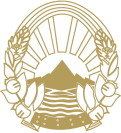      Qeveria e Republikës së  Maqedonisë së VeriutКомисија за организации со статус од јавен интересKomisioni për organizata me status të interesit publikKomisioni për organizata me status të interesit publikУлица: _______________________________________Улица: _______________________________________Број: ______________П.фах: ___________________Општина: ____________________________________Општина: ____________________________________П.број: ____________Тел: ______________________Факс: ______________________Е – пошта: _______________________________________________________Е – пошта: _______________________________________________________Е – пошта: _______________________________________________________Веб-страница: __________________________________________________________________________________Веб-страница: __________________________________________________________________________________Веб-страница: __________________________________________________________________________________Веб-страница: __________________________________________________________________________________1.3.2. Матичен број на здружението /фондацијата1.3.2. Матичен број на здружението /фондацијата1.3.2. Матичен број на здружението /фондацијата1.3.2. Матичен број на здружението /фондацијата1.3.2. Матичен број на здружението /фондацијата1.3.2. Матичен број на здружението /фондацијата1.3.2. Матичен број на здружението /фондацијата1.3.3. Единствен даночен број (ЕДБ)(име и презиме)(функција)_________________________________________    ___________________________________                        (телефон за контакт)                                                 (е-пошта)_________________________________________    ___________________________________                        (телефон за контакт)                                                 (е-пошта)_________________________________________    ___________________________________                        (телефон за контакт)                                                 (е-пошта)Развој на демократијата, граѓанското општество и човековите права;Помош и заштита на лица со физички или ментален хендикеп, лица со попреченост во развојот и лица со посебни потреби;Заштита на деца и младинци;Заштита на маргинализирани лица и нивно социјално вклучување;Заштита од злоупотреба на дрога, сексуално преносливи болести, малолетничка деликвенција, алкохолизам, проституција и трговија со луѓе;Здравство, унапредување на здравјето и медицинска грижа;Уметност, култура и заштита на културното наследство;Аматерски спорт;Заштита на животната средина и одржлив развој;Локален и инфраструктурен развој;Наука, образование и обука во образовниот процес;Развој на етиката и моралот;Хуманитарна и социјална помош, намалување на сиромаштијата;Справување со елементарни непогоди;Заштита и грижа за животни;Заштита на потрошувачите;Унапредување на добротворството и  волонтерството Друга дејност (наведете која) __________________________________________________ општа целна група-поширока     јавност жени стари лица лица со посебни потреби младина и студенти деца селани претприемачи експерти од одредена област бегалци невработени етнички заедници друго ___________________________ друго ___________________________учество на:а) жени _____ % б) етнички заедници _____ %учество на:	а) жени _____ % б) етнички заедници _____ %учество на:	а) жени _____ % б) етнички заедници _____ % Да: сопствен даден на користење изнајмен _____________________ Не Не Не Не Не Да 2020		 2020 2021 Не, поради следните причини: __________________________________________________________________________________________________________________________________________________________________ Не, поради следните причини: __________________________________________________________________________________________________________________________________________________________________ Не, поради следните причини: __________________________________________________________________________________________________________________________________________________________________ Не, поради следните причини: __________________________________________________________________________________________________________________________________________________________________ДаДаДаДа2020ЦелоснаПо програмиПо проекти2021ЦелоснаПо програмиПо проекти2022ЦелоснаПо програмиПо проектиНеНеНеНе(име на мрежата)                             (тип на членство)(име на мрежата)                              (тип на членство) _______________,     ____. ____. 20___.     (место)                          (датум)  _________________________________________________          (име, презиме и функција на застапникот                                                 на здружението/фонацијата)_____________________________М.П.                                                       (Потпис)